WALLINGTON DEMESNE PARISH COUNCILAGENDA PAPERYou are hereby summoned to attend an ordinary  meeting of Wallington Demesne Parish Council to be held at Middleton Village Hall on Monday 28th January 2019 commencing 730pm, for the purpose of transacting the business contained within this Agenda2019/01	Apologies for absence2019/02	Declarations of Members interests2019/03	Opportunity for members of the public to raise any matter on the agenda2019/04	Minutes of the meeting held on Monday 26th November 20182019/05	Matters arising from previous minutes held on Monday  26th November 2018Defibrillators for Cambo and Scots GapFibre optic broadbandDog fouling at CamboSpeed Survey, Scots GapLampost at Oakford2019/06	NCC Update2019/07	Police Update2019/08	Reports from representatives at outside meetingsCambo SchoolCambo Village HallMiddleton HallWallington F.C.2019/09	Financial Matters2019/09/01	Payments for authorisation: Cambo Village Hall - £6.00J Gledson – reimbursement of funding towards defibrillator at Cambo - £300C Miller – December, January salary & expenses – £329.19HMRC – PAYE on above - £74.00Middleton & Todridge Village Hall – rent of meeting room May/September 2018 - £40.002019/10	Planning 2019/10/01	Planning Applications received2019/10/02	Approval of Planning Application received2019/11	Neighbourhood Management – to report/update on action regarding issues within the parish2019/12	CorrespondenceConfirmation of NJC payscales from 1/4/19Northumberland County Council – Roadside litter campaign 2018Northumberland Draft Local Plan – Consultation 30/1 to 13/3/19 regarding the soundness of the planCPRE newsletter2019/13	Urgent Business2019/14	Date of Next Meeting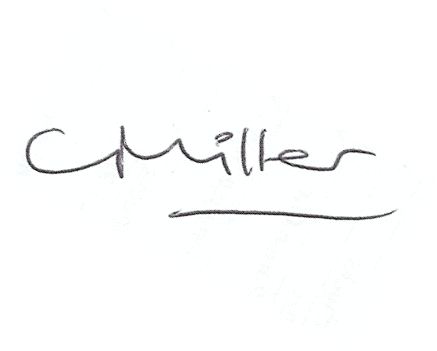 Claire MillerParish Clerk